Vorgespräch für den Breath works Kurs                                                               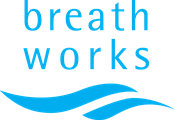 Name, Vorname: ……………………………………………………………………………………………...Straße: ……………………………………………………………………………………………………………….PLZ / Ort: ……………………………………………………………………………………………………………Telefon / Handy:…………………………………………………………………………………………………E-Mail:………………………………………………………………………………………………………………..Alter: …………………………………………………………………………………………………………………Wie hast du von dem Kurs erfahren? ………………………………………………………………………………………………………………………..Welche Erwartungen hast du  an diesen Kurs?……………………………………………………………………………………………………………………………………………………………………………………………………………………………………………………Welche Rolle spielt Schmerz/Stress in Deinem Leben.………………………………………………………………………………………………………………………………………………………………………………………………………………………………………………………………………………………………………………………………………………………………………………..Hast du chronische oder akute Erkrankungen die relevant sind für den Kurs?Diabetes  O   Bluthockdruck  O    Epilepsie   O    Chronische Schmerzen  OAndere …………………………………………………………………………………………………………………………………………………………………………………………………………………………………………………….Körperliche Einschränkung     O Wenn ja welche: …………………………………………………………………………………………………………………………………………………………………………………………………………………………………………………………………………………………………………………………………………………………………………………………………………………………………………………………………………………………………………..Bist du zurzeit in Ärztlicher/Therapeutischer Behandlung? O …………………………………………………………………………………………………………………………Besteht zu Zeit eine Abhängigkeit?  Medikamente/Alkohol/Drogen  …………………………………………………………………..……………………………...........................           Hast du schon anderer Verfahren /Therapie/Schmerzklinik wegen deines Anliegens genutzt? OWenn ja Welche und wann ……………………………………………………………………………………………………………………………………………………………………………………………………………………………………………………………………………………………………………………………………Was dir noch wichtig ist. ……………………………………………………………………………………………………………………………………………………………………………………………………………………………………………..………………………………………………………………………………………………………………………………………………………………………………………………………………………………………………………………………………………………………………………………………………………………………………………Datum ………………………………………………..Unterschrift…………………………………………Deine Daten werden alle vertraulich behandelt und nicht an dritte weiter gegeben. Ela Klesy 8sam 76829 Landau 01578 5786203    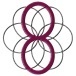 